Most TV Station Newsrooms Make a Profit2014 marked another strong year for the TV news business, according to the latest RTDNA/Hofstra University Annual Survey, with more than 60% of TV newsrooms reporting that they made a profit on local news.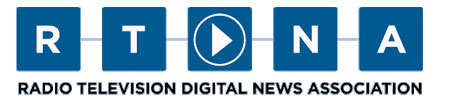 RTDNA/Hofstra University 6.8.15http://www.rtdna.org/article/the_business_of_news#.VXWfIKPbKtW